Publicado en Barcelona, España el 28/05/2018 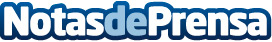 Icelandair reanuda sus vuelos directos entre Madrid y Reikiavik este domingoLa aerolínea de bandera islandesa dará inicio a su temporada de vuelos directos este próximo 3 de junioDatos de contacto: Robert Galera  932179142 Nota de prensa publicada en: https://www.notasdeprensa.es/icelandair-reanuda-sus-vuelos-directos-entre Categorias: Internacional Viaje Turismo Solidaridad y cooperación http://www.notasdeprensa.es